       Muzeum Českého lesa v Tachově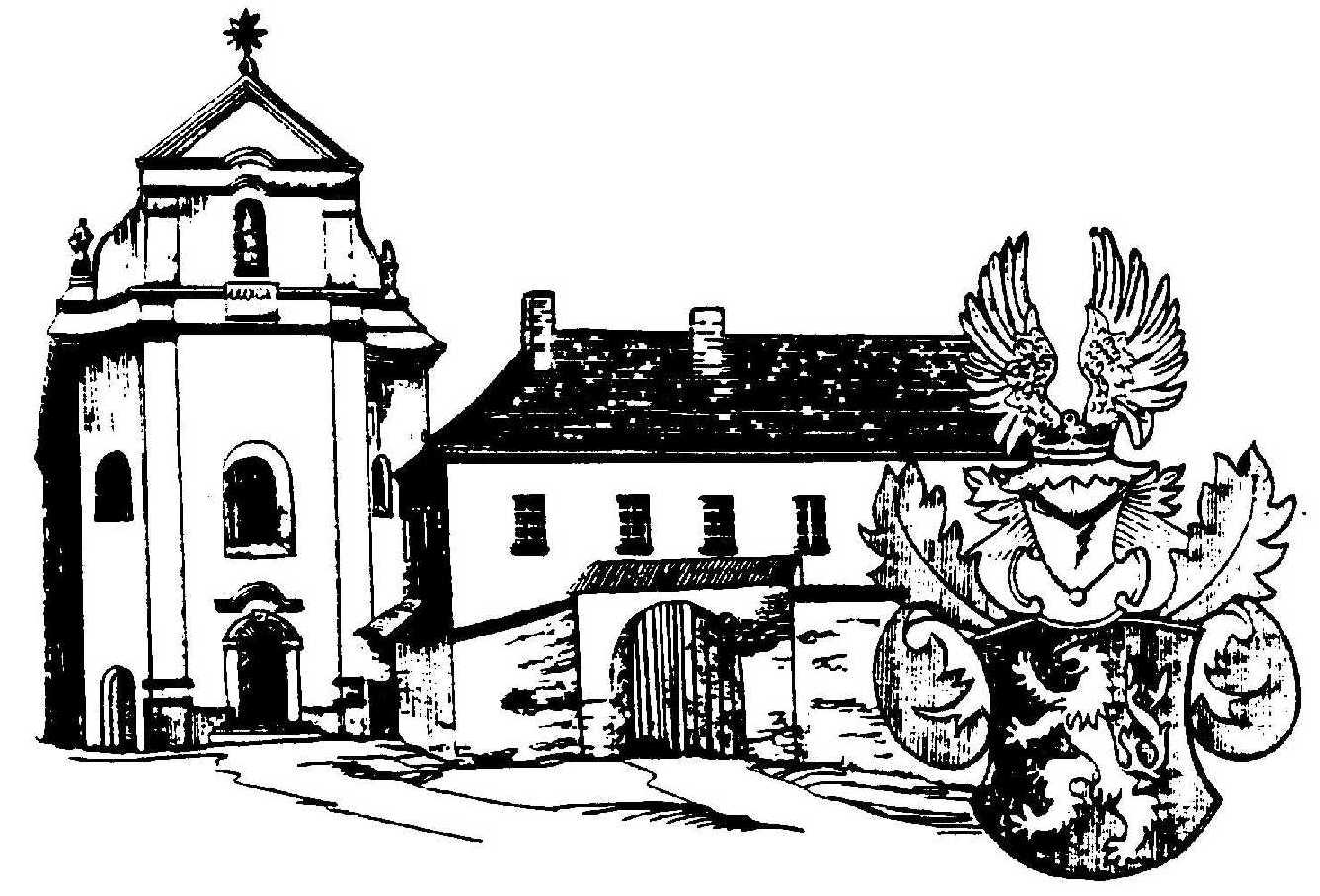     příspěvková organizace /IČ: 00076716/      347 01 Tachov, třída Míru 447      tel.:374 722 171, 374 722 172       e-mail: info@muzeumtachov.cz VÁŠ DOPIS  ZNAČKY/ ZE DNE         NAŠE ZNAČKA       VYŘIZUJE/LINKA             TACHOV                                                                                         Hutníková                         26.11.2018Věc: objednávkaObjednáváme u Vás:1 ks Televize 75” Sony Bravia KD-75XF8596		         cena49 990,-- Kč1 ks Nástěnný držák Vogel’s EFW 8305 pro TV 40-80” 	cena 1290,-- KčDoprava									299,-- KčCelkem							                   51 579,-- KčFakturační údaje:	 Muzeum Českého lesa v Tachově, příspěvková organizace			Třída Míru 447			34701  Tachov			IČ: 00076716			nejsme plátci DPHS pozdravem							PhDr. Jana Hutníková, ředitelka muzea           ┌   Alza.cz a.s.                         Jankovcova 1522/53                         170 00  Praha 7                                                           ┐